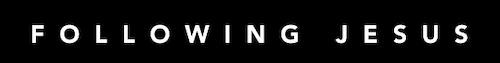 Following Jesus - Video Series - Discussion Questions & Next StepsSession 4: The Holy SpiritDiscussion QuestionsWhat was your understanding of the Holy Spirit before this session?Have you been filled with the Holy Spirit? (Share experience)Tell a time when you felt the Holy Spirit leading you.Next Steps:Be filled with The Holy Spirit; Ask Jesus to baptise you with the Holy Spirit, and have your pastors pray for you.Reading: Chapter 5: The Church, Following Jesus BookMemory Verse:2 Corinthians 13:14 (NIV) 14 May the grace of the Lord Jesus Christ, and the love of God, and the fellowship of the Holy Spirit be with you all.